CO Fiesta de moros y cristianos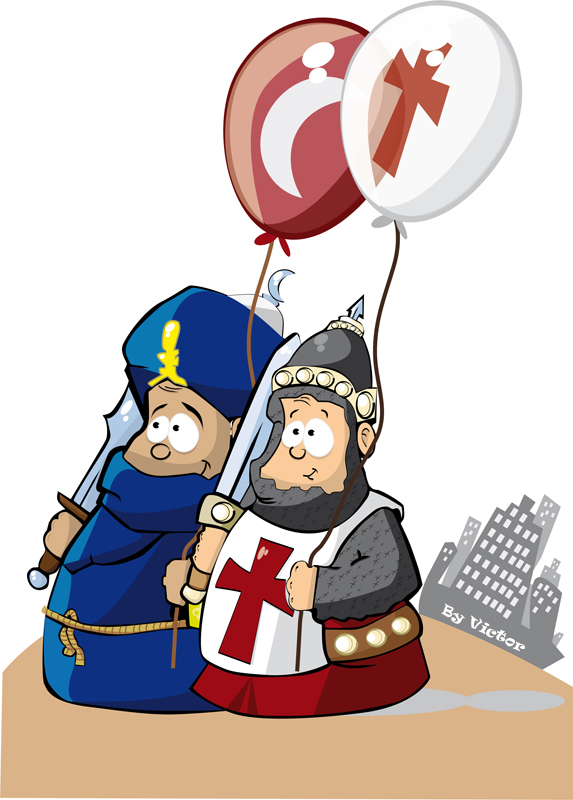 Esta fiesta tiene su origen en la historia. Apunta las fechas que corresponden a este periodo histórico.………………………………………………………………………………………………………………………………………………………………………….¿En qué ciudad española la fiesta es la más popular? ………………………………………………………………………………………¿Cuándo tiene lugar la fiesta? ………………………………………………………………………………………………………………………….¿Cuáles son los dos bandos (camps) que hacen el espectáculo? ………………………………………………………………………La organización de las celebraciones. Pon un número de 1 a 5 para poner en orden las etapas de la fiesta.…………… Se toma el castillo de la localidad o castillo artificial.			/1.25…………… Los cristianos toman la ciudad (La entrada cristina).…………... Los cristianos reconquistan la ciudad.…………… Los moros toman la ciudad (La entrada mora).…………… La batalla final.Rodea los personajes que existen en cada bando.				/1.25La princesa – el capitán – los soldados – los dromedarios – el rey – la dama de la comparsa – el embajador – la brujaEl abanderado – el alcalde¿Verdadero o falso? Corrige cuando es falso.					/3.5		Son comparsas (grupos) que constituyen los bandos.			V		F…………………………………………………………………………………………………………………………………………………Los dos bandos desfilan con trajes, caballos o dromedarios y carrozas.	V		F………………………………………………………………………………………………………………………………………………….Se utilizan armas de fuego.							V		F………………………………………………………………………………………………………………………………………………….En Alcoy, la fiesta dura 2 días.						V		F………………………………………………………………………………………………………………………………………………….El último (dernier) es el día de San Jorge.					V		F………………………………………………………………………………………………………………………………………………….En Alcoy, los primeros que entran son los moros.				V		F………………………………………………………………………………………………………………………………………………….Cada bando entra en música en la ciudad.					V		F………………………………………………………………………………………………………………………………………………….